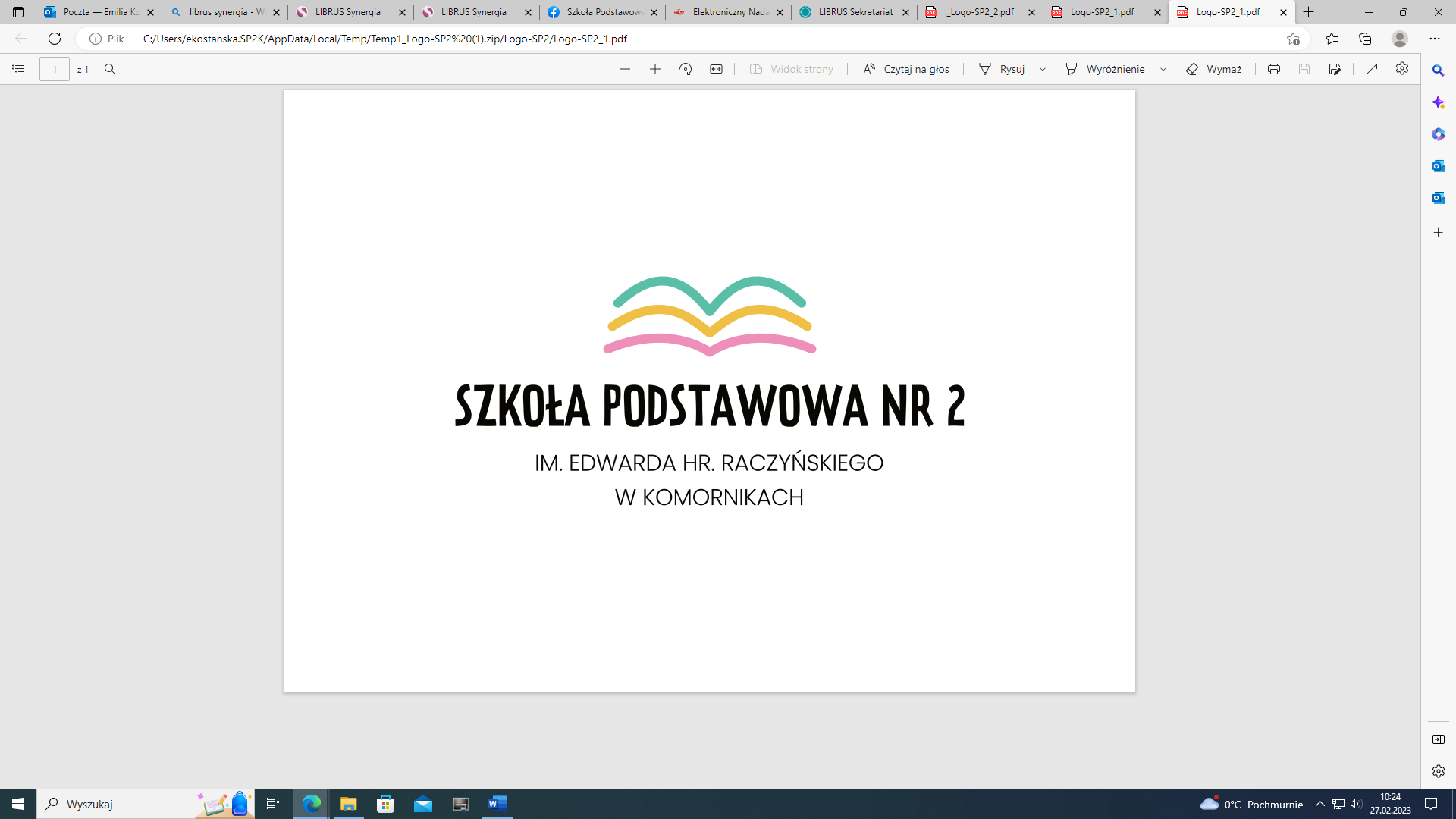 	                         ZGŁOSZENIE                                                                               O PRZYJĘCIE DZIECKA DO KLASY ……….                                        W SZKOLE PODSTAWOWEJ NR 2 IM. EDWARDA HR. RACZYŃSKIEGO W KOMORNIKACH                                                                                   NA ROK SZKOLNY 2024/2025 	Dane dziecka  PESEL 	 	                                                                               Seria i numer paszportu/dokumentu tożsamości (wypełniane, gdy brak nr PESEL)  Data urodzenia 	                                                      Miejsce urodzenia                                    Obywatelstwo                                       Adres zamieszkania dziecka Ulica 	 	                                                                                                                                                                                                 Nr domu                      Nr lokalu  Kod 	     Miejscowość 	 	Poczta Województwo 	 	Powiat 	 	Gmina  Dane rodziców* 	Dane rodzica* (matki) 	 	Dane rodzica* (ojca) 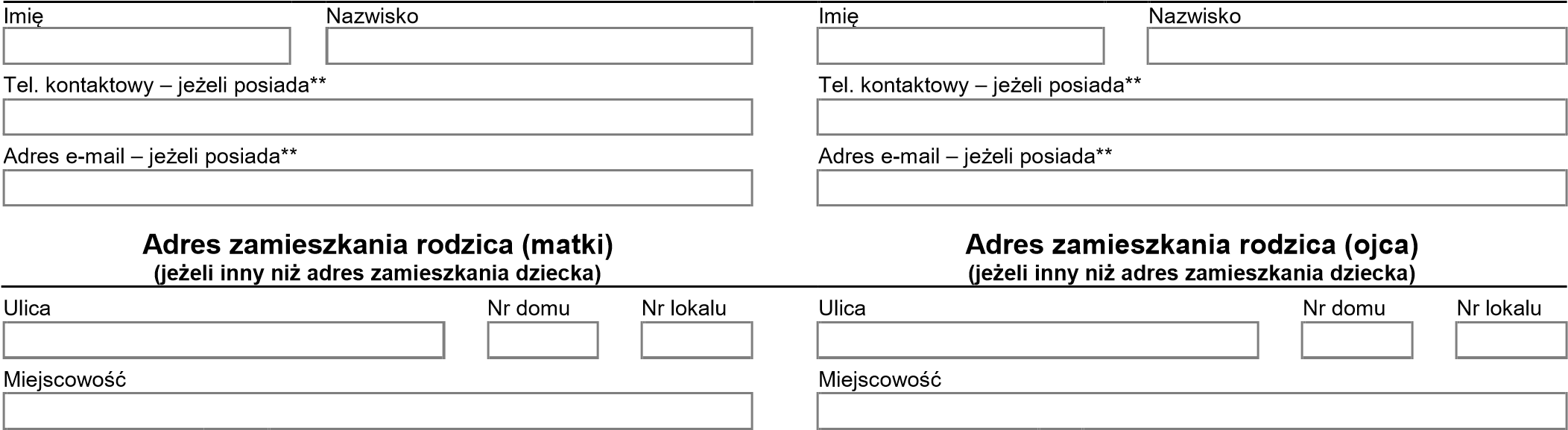 Kod 	 	Poczta 	 	Kod 	 	Poczta * Rodzic - należy przez to rozumieć także prawnego opiekuna dziecka oraz osobę (podmiot) sprawujący pieczę zastępczą nad dzieckiem. ** W przypadku braku telefonu/adresu poczty elektronicznej należy wpisać "nie posiadam". 	 	 	 	 	Czytelne podpisy rodziców 	Data przyjęcia wniosku- wypełnia placówkaInformację uzupełniająceInformacje dodatkowe: Zgoda/prośba rodzica: Dodatkowe informacje o dziecku mogące wpłynąć na jego funkcjonowanie w szkole: ***Dotyczy uczniów klas 4-8****Dotyczy uczniów klas 4-8. Przyjmuję do wiadomości, że nieobecność dziecka na tych zajęciach będzie oznaczona w e-dzienniku NU (nieobecność usprawiedliwiona) jeśli dziecko nie przebywa na terenie szkoły lub ZW ( zwolniony) jeśli przebywa na terenie szkoły pod opieka nauczyciela.             KLAUZULA INFORMACYJNA (dotyczy całego dokumentu)Zgodnie z art. 13 ust. 1 i 2 ogólnego rozporządzenia o ochronie danych osobowych z dnia 27 kwietnia 2016 r. (RODO) przyjmujemy do wiadomości, że:· administratorem danych jest Szkoła Podstawowa nr 2 im. Edwarda hr. Raczyńskiego w Komornikach ul. Pocztowa 30, 62-052 Komorniki tel.061 817 726, e-mail: sekretariat@sp2k.pl· dane przetwarzane będą na podstawie art. 6 ust. 1 lit. c) tj. przetwarzanie jest niezbędne do wypełnienia obowiązku prawnego ciążącego na administratorze oraz art. 6 ust. 1 lit. e) RODO tj. przetwarzanie jest niezbędne do wykonania zadania realizowanego w interesie publicznym lub w ramach sprawowania władzy publicznej powierzonej administratorowi;· podanie danych jest obowiązkiem ustawowym, a konsekwencją niepodania danych jest brak możliwości przyjęcia zgłoszenia,· celami przetwarzania danych są: przyjęcie do szkoły, a następnie cele wynikające z realizacji zadań określonych w ustawie Prawo Oświatowe, ustawie o systemie oświaty, ustawie o systemie informacji oświatowej oraz wydanych do nich aktów wykonawczych, a także Statutu placówki,· odbiorcami danych mogą być podmioty przetwarzające dane na zlecenie administratora (m.in. firmy IT, kancelarie prawne, itp.),· w oparciu o przetwarzane dane nie będzie miało miejsca zautomatyzowane podejmowanie decyzji ani profilowanie,· przysługuje nam prawo do żądania dostępu do danych oraz do ich sprostowania, ograniczenia przetwarzania, sprzeciwu wobec przetwarzania, usunięcia, a także prawo do wniesienia skargi do Prezesa Urzędu Ochrony Danych Osobowych ul. Stawki 2, 00-193 Warszawa, gdyby przetwarzanie danych naruszało wymienione prawa lub naruszało RODO,· we wszystkich sprawach dot. przetwarzania danych osobowych oraz realizacji przysługujących praw związanych z przetwarzaniem danych osobowych można kontaktować się z wyznaczonym inspektorem ochrony danych przez e-mail: korzuch@infoic.pl MATKA/OPIEKUN PRAWNY   		                                                                  OJCIEC/OPIEKUN PRAWNY.................................................  					                    ……...............................................                                                                                                                               Nazwisko i imię oraz podpis                                                                                                Nazwisko i imię oraz podpis            - - - - - Lp. Informacja TAK/NIE 1 Orzeczenie o niepełnosprawności 2 Orzeczenie o potrzebie kształcenia specjalnego 3 Opinia Poradni Psychologiczno-Pedagogicznej 4 Dziecko wychowywane przez samotnego rodzica/opiekuna 5 Dziecko wychowywane w rodzinie zastępczej 6 Lekarskie zwolnienie z zajęć wychowania fizycznego 7 Choroba przewlekła (rodzaj) Lp. TAK/NIE 1 Zgoda na wykorzystanie wizerunku dziecka w publikacjach związanych z życiem szkoły 2 Prośba o objęcie dziecka nauką religii 3 Prośba o objęcie dziecka nauką etyki 4Prośba o objęcie dziecka zajęciami wychowania do życia w rodzinie  ****                                       